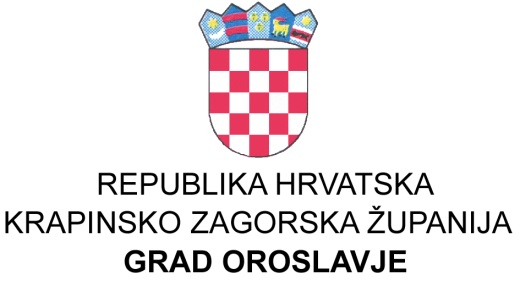 DOKUMENTACIJA ZA NADMETANJEPREDMET NADMETANJARADOVI NA REDOVNOM ODRŽAVANJU NERAZVRSTANIH CESTA NA PODRUČJU GRADA OROSLAVJA ZA RAZDOBLJEod 30. 09. 2013. do 31. 12. 2017. godine  te zimsko održavanje cesta do 15. 04. 2018. godineOroslavje,  2013. godinaSADRŽAJ:Podaci o naručitelju i osobi zaduženoj za komunikaciju sa ponuditeljimaPodaci o ponuditelju,Opis predmeta nabave te oznaka i naziv Jedinstvenog rječnika javne nabaveTroškovniciDokazivanje sposobnosti ponuditeljaNačin izrade, oblik, sadržaj i način dostave ponude,Cijena i valuta ponude,Rok, način i uvjeti plaćanja,Rok valjanosti ponude,Vrsta, sredstvo jamstva i uvjeti jamstva,Kriteriji odabira najpovoljnije ponude,Jezik na kojem se dostavlja ponuda,Preuzimanje dokumentacije, podnošenje i otvaranje ponuda,Prijedlog ugovora,Donošenje odluke o odabiru,Uputa o pravnom lijekuTablice kriterija.P O D A C I  O N A R U Č I T E  L J UNaručitelj:	GRAD OROSLAVJE		49243 Oroslavje, Oro trg 1Matični broj:	0428337Tel: 		(049-284-175)fax: 		(049-284-175)e-mail: 	grad Oroslavje @ kr.t-com.hr.Ime i prezime osobe koja je dužna pružiti informacije u svezi s razjašnjenjem dokumentacijeza nadmetanje:	ZDENKA KNEZIĆ, inž.građ. i Povjerenstvo za natječajP O D A C I   O  P O N U D I TE L J UPonuditelj: _______________________________________________________________Adresa: __________________________________________________________________Mjesto i poštanski brojmjesta: __________________________________________________________________Telefon i telefaxponuditelja:_______________________________________________________________Ime, prezime i titula direktora/predsjednikaUprave: _________________________________________________________________Matični brojponuditelja: ______________________________________________________________Žiro račun i ime bankeponuditelja: ______________________________________________________________Ime i titula ovlaštenogpotpisnika:________________________________________________________________Potpis ovlaštenogpotpisnika:________________________________________________________________					M. P. 			__________________________								   Direktor/predsjednik UpraveDOKUMENTACIJA ZA NADMETANJE	Evidencijski broj:02/13.OPIS PREDMETA NABAVE TE OZNAKA I NAZIV JEDINSTVENOG RJEČNIKA JAVNE NABAVE	Otvoreni postupak se provodi radi redovno održavanja nerazvrstanih cesta  na području grada Oroslavja.	CPV oznaka i naziv prema Uredbi o uvjetima primjene Jedinstvenog rječnika nabave (CPV): 45233141-9 TEHNIČKA SPECIFIKACIJA PREDMETA NABAVETroškovnik  za redovno održavanje nerazvrstanih cesta nalaze se u prilogu Dokumentacije i čine njezin sastavni dio.       3.   VRSTA, KOLIČINA I KVALITETA PREDMETA NABAVE	Predmet nadmetanja detaljno je specificiran u dokumentaciji koja se nalazi u prilogu.       4.  MJESTO I ROK IZVRŠENJA RADOVA	Radovi na području grada Oroslavja na redovnom održavanju nerazvrstanih cesta vršit će se u vremenu od 30. 09. 2013. godine do 31. 12. 2017. redovno održavanje i zimsko održavanje do  15. 04. 2018. godine.       5.  GRUPE I DIJELOVI PREDMETA NABAVE	Nuđenje predmet nabave po grupama nije dopušteno.       6.  DOKAZIVANJE SPOSOBNOSTI PONUDTELJA	Ponuditelji dokazuju svoju sposobnost slijedećim dokazima:potvrda porezne uprave o stanju poreznog duga, te duga za mirovinsko i zdravstveno osiguranje (ova potvrda ne smije biti starija od 30 dana od dana slanja objave ovog nadmetanja)bilanca, račun dobiti i gubitaka, financijsko izvješće iz kojeg je razvidan ukupan godišnji prihod u prethodnoj godini, izvornik ili preslika ovjerena kod javnog bilježnikadokument izdan od bankarskih ili drugih financijskih institucija kojim se dokazuje solventnost gospodarskog subjekta (gospodarski subjekti mogu dokazati financijsku i gospodarsku sposobnost pomoću drugog dokaza, različitog od ovdje traženih, ako gospodarski subjekt ne može dostaviti traženi dokaz ima istu dokazanu snagu kao traženi),jamstvo za ozbiljnost ponude u obliku bjanko zadužnice ovjerene kod javnog bilježnika na iznos od najmanje pet posto vrijednosti ponude,dokaz o vlasništvu ili najmu građevinskih strojeva potrebnih za realizaciju predmetnih radova, (nedostatak ovih podataka je isključujući uvjet)izjavu o nekorištenju pod izvoditeljapotvrda nadležnog suda da ponuditelj i ovlaštenoj osobi ponuditelja nije izrečena pravomoćna presuda zbog sudjelovanja u zločinačkoj organizaciji, prijevari, korupciji i pranju novca. Ako potvrda ne obuhvaća sva kaznena djela ,dokaz o nekažnjavanju može biti zamijenjena izjavom s ovjerenim potpisom kod javnog bilježnika, koju daje osoba ovlaštena za zastupanje ponuditelja Ova potvrda odnosno izjava ne smije biti starija od 30 dana od dana slanja ovog nadmetanja.     7. NAČIN IZRADE, OBLIK, SADRŽAJ I NAĆIN DOSTAVE PONUDA	Ponuditelji mogu sudjelovati u postupku nadmetanja samo ako su od Naručitelja dobili dokumentaciju za nadmetanje.	Naručitelj mora od dana oglašavanja javnog nadmetanja omogućiti zainteresiranim osobama uvid u dokumentaciju za nadmetanje. Pod uvjetom da ju je ponuditelj pravodobno zatražio od Naručitelja, dokumentacija ili njezina izmjena bit će odmah otpremljena ponuditelju ili dostupna na uvid ili preuzimanje u roku od  3  dana od dana primitka zahtjeva ponuditelja, a najkasnije  do roka za podnošenje ponuda.	Ponuda mora sadržavati: 1. Obrazac ponude za nadmetanje ispunjen na način propisan dokumentacijom za nadmetanje, potpisan i ovjeren od Ponuditelja2. Sve ostale priloge koje su navedeni u obrascu Ponude3. Jamstvo uz ponudu	Ponuditelj predaje ponudu u izvorniku dobivenom od Naručitelja , sa sadržajem ponude i označenim rednim brojem potrebnih priloga, prema redoslijedu navedenom u dokumentaciji za nadmetanje.Ponuda je uvezena u cjelinu s označenim rednim brojevima stranica.  Oznaka sadrži ukupan broj stranica u ponudi kroz redni broj stranice.	Sve tražene priloge koje ponuditelj prilaže izvan izvornika dokumentacije za nadmetanje moraju biti s označenim rednim brojem stranica. Oznaka sadrži  ukupan broj stranica priloga kroz redni broj stranice priloga.Ponuda, obrasci, troškovnici i tablice trebaju biti popunjeni na originalnim predlošcima bez mijenjanja, ispravljanja i prepisivanja originalnog teksta.Promjena, dopisivanje, brisanje ili prepisivanje originalnog teksta imati će za posljedicu odbacivanje ponude kao neodgovarajuće.Ponuditelj snosi sve troškove izrade i podnošenja svoje ponude a Naručitelj neće ni u kom slučaju biti odgovoran ni dužan platiti te troškove, bez obzira na vođenje i rezultat postupka nuđenja.Ponuditelji trebaju obići dionicu na koju se odnosi ponuda i upoznati se s postojećim stanjem  kako bi za sebe i na vlastitu odgovornost prikupili sve informacije koje su potrebne za izradu ponude i preuzimanje ugovorene obveze. Troškove obilaska dionice snosi ponuditelj.Svaki ponuditelj može predati samo jednu ponudu samostalno ili kao partner s drugim Ponuditeljem ili Ponuditeljima. Ponuditelj koji je samostalno podnio ponudu ne smije istodobno sudjelovati u zajedničkoj ponudi za isti predmet nabave, grupu ili dio predmeta nabave.Ponuda treba biti potpisana tako da bude pravno obvezujuća za sve partnere glede njihove zajedničke i pojedinačne odgovornosti, a uz svaku ponudu treba priložiti sporazum o udruživanju koji sadrži: naziv Ponuditelja koji zajednički podnose ponude, zajedničku i pojedinačnu odgovornost partnera u svezi s Ugovorom. Odgovornost Ponuditelja iz zajedničke ponude je solidarna.Ponude koje dostavljaju dva ili više ponuditelja kao partneri moraju sadržavati sve dokumente koji dokazuju njihovu pojedinačnu i zajedničku osobnost.Ponuditelji dostavljaju ponudu u pisanom obliku, u zatvorenoj omotnici s adresom Naručitelja, s naznakom postupka javne nabave na koji se odnosi i adresom ponuditelja.Na vanjskom omotu mora biti oznaka slijedećeg izgleda:GRAD OROSLAVJEOro trg 149243 OROSLAVJEZA OTVORENI POSTUPAK JAVNOG NADMETANJA BROJ : 2/13.Elektronička dostava ponuda nije dopuštena.Alternativne ponude neće biti razmatrane.      8. CIJENA I VALUTA PONUDE	Cijene u ponudi trebaju biti izražene u kunama i bez PDV-a. U cijenu ponude moraju biti uračunati svi troškovi koji ulaze u ukupnu cijenu po troškovnicima bez PDV-a. Cijena ponude  piše se brojkama i slovima.	Cijena ponude može se mijenjati tijekom izvršenja ugovora uz suglasnost naručitelja.      9. ROK, NAČIN I UVJETI PLAĆANJA	Plaćanje će se vršiti prema Ugovoru o izvršenju radova na održavanju nerazvrstanih cesta.    10. ROK VALJANOSTI PONUDE	Rok valjanosti ponude ne može biti kraći od 90 dana od isteka roka za dostavu ponuda.    11. VRSTA, SREDSTVO JAMSTVA I UVJETI JAMSTVA	Ponuditelj treba dostaviti jamstvo za ozbiljnost ponude u obliku bjanko zadužnice ovjerene kod javnog bilježnika na iznos od najmanje 5% vrijednosti ponude. Prije potpisivanje ugovora za javne radove, izabrani ponuditelj dužan je dostaviti jamstvo za pokriće osigurana odgovornosti iz djelatnosti, kao jamstvo za otklanjanje štete koja bi mogla nastati u svezi obavljanja predmetne djelatnosti. Prije potpisivanja ugovora o javnim radovima izabrani ponuditelj će dostaviti naručitelju garanciju banke, registrirane u Republici Hrvatskoj na iznos od 25% vrijednosti ugovora i mjenicu bez protesta na isti iznos kao jamstvo za uredno ispunjenje ugovora i jamstvo za otklanjanje nedostataka u jamstvenom roku te jamstvo za naknadu štete.    12. JEZIK NA KOJEM SE DOSTAVLJA PONUDA	Ponuda mora biti napisana na Hrvatskom jeziku.    13. PREUZIMANJE DOKUMENTACIJE PODNOŠENJE I OTVARANJE PONUDA	Dokumentacija se može preuzeti na internetskoj stranici Grada Oroslavja www.oroslavje.hr ili u elektroničkom oglasniku za javnu nabavu narodnih novina.	U otvorenom postupku mogu sudjelovati samo oni ponuditelji koji su preuzeli dokumentaciju  od naručitelja.	Ponude se dostavljaju poštom ili osobno.	Ponude koje se dostavljaju osobno dostavljaju se putem urudžbenog zapisnika, a ponude koje se dostavljaju poštom dostavljaju se na adresu:	GRAD OROSLAVJE	POVJERENSTVO ZA NATJEČAJ	ORO TRG 1	49243 OROSLAVJENajkasnije do  30. 09. 2013.  godine do  13:00  sati.	Otvaranje ponuda obavit će ovlaštene osobe Naručitelja. Otvaranje ponuda održat će se 30. 09. 2013.  godine u 13:00 sati na adresi Naručitelja.	Javnom otvaranju ponuda mogu prisustvovati predstavnici ponuditelja i druge osobe. Pravo aktivnog sudjelovanja u postupku javnog otvaranja ponuda imaju samo ovlašteni predstavnici 	ponuditelja.	Ponude će se otvarati onim redoslijedom kojim su zaprimljene i koji je zabilježen u Upisniku  o zaprimanju ponuda.	Predajom Naručitelju pravilno ispunjene ponude i potpisom u ponudi, ponuditelj prihvaća sve  uvjete iz ove Dokumentacije za nadmetanje.     14.		RAZJAŠNJENJA U SVEZI S DOKUMENTACIJOM                           ZA NADMETANJE, ISPRAVAK POZIVA ZA NADMETANJE TE IZMJENA DOKUMENTACIJEPonuditelj može od Naručitelja tražiti objašnjenje dokumentacije za nadmetanje. Pod uvjetom da Naručitelj pravodobno, prije roka za dostavu ponude, primi zahtjev ponuditelja za objašnjenje dokumentacije za nadmetanje, naručitelj mora odmah odgovoriti na zahtjev ponuditelja. 	Isto će objašnjenje ujedno dostaviti ostalim ponuditeljima koji su preuzeli dokumentaciju za nadmetanje, bez navođenja podataka o podnositeljima zahtjeva. Ako u roku za dostavu ponuda Naručitelj promijeni uvjete nadmetanja objavljuje u pozivu, ispravak poziva za nadmetanje mora biti objavljen na isti način kao i poziv za nadmetanje i biti dostavljen svim osobama koje su preuzele dokumentaciju za nadmetanje. Rok za dostavu ponude biti će primjereno produžen ako ispravak bitno utječe na izradu ponude i ako ne objavi prije isteka polovine roka. 	Naručitelj može do roka za dostavu ponuda, prema osobnoj prosudbi ili na temelju Ponuditelja zahtjeva za objašnjenjem, izmijeniti dokumentaciju za nadmetanje u obliku dodatka o izmjeni. Poslije roka za dostavu ponude Naručitelj ne smije mijenjati ili dopunjavati dokumentaciju za nadmetanje, a nadmetanje je obavezan poništiti i ponoviti ako ocijeni da objavljena dokumentacija za nadmetanje sadrži bitne propuste ili nedostatke.	Dodatak o izmjeni dokumentacije za nadmetanje Naručitelj mora, bez novčane naknade, poslati ponuditeljima koji su preuzeli dokumentaciju za nadmetanje najkasnije u roku 6 (šest) dana prije roka za dostavu ponude.	Naručitelj mora radi izmjene dokumentacije produžiti rok za podnošenje ponude.	Obavijest o produženju roka Naručitelj mora poslati svim osobama koje su preuzele dokumentaciju za nadmetanje.	Produženje roka počinje od isteka roka za dostavu podataka.    15.				     SUKOB INTERESA	Ponuditelj (taj pojam uključuje i sve članove poslovne udruge) ne smije biti udružen s konzultantom ili bilo kojim subjektom koji je pripremio upute ponuditeljima za predmetni projekt. Svako takvo udruženje može rezultirati odbijanjem ponude.   16. IZMJENA ILI POVLAČENJE PONUDE 	Tijekom roka za dostavu ponude ponuditelj može ponudu mijenjati i dopunjavati ili od ponude odustati na temelju pisane izjave. Promjene i dopune ponude ili odstupanje od ponude Ponuditelji dostavljaju na isti način kao i ponudu. U slučaju odstupanja od ponude, ponuditelj može zahtijevati povrat svoje neotvorene ponude.	Ponuditelj može izmijeniti ili povući svoju ponudu prije isteka roka za podnošenje (otvaranje) ponuda. Izmjena ili obavijest o povlačenju stupit će na snagu ako ju je Naručitelj primio prije isteka roka za podnošenje ponuda.	Svaka izmjena ili obavijest o povlačenju ponude od strane ponuditelja mora biti zatvorena i zapečaćena u dvije omotnice, s time da se vanjski i unutarnji omot dodatno označe tekstom „POVLAČENJE“ ili „IZMJENA“, ovisno o namjeri ponuditelja.	Omot s izmjenom, ako se mijenja iznos ponude ili vrijednost ponude, mora sadržavati izvornik obrasca ponude i troškovnik sa svim jediničnim cijenama stavkama troškovnika i ukupnim iznosom ponude.	Ponuda se ne može mijenjati ili povući nakon isteka roka određenog za predaju ponude. 	Cijena ponude u kunama (bez PDV-a) odnosi se na sve radove opisane na bazi troškovnika iz ponudbene dokumentacije kojeg je podnio Ponuditelj.Iznos PDV-a iskazuje se posebno.	Ponuditelj treba ispuniti jediničnim cijenama sve stavke radove opisane u troškovnicima bez obzira da li su količine navedene ili ne. Također treba popuniti originalni obrazac ponude i originalne obrasce uz ponudu.	Jedinične cijene obuhvaćaju sav rad, materijal, transport, režiju gradilišta i upravu tvrtke, sve poreze i prireze te zaradu tvrtke i eventualne popuste. Jediničnim cijenama obuhvaćeni su svi pripremni i završni radovi, postrojenja, potrebne prostorije i instalacije, završni radovi čišćenja okoliša i uređenja gradilišta, osiguranje i organizacija odvijanja prometa tijekom izvođenja radova. 	Jedinične i ukupne cijene određene u ponudi od strane Ponuditelja smatraju se fiksnima i ne mogu se mijenjati, bez obzira na mjesto (državu) nabave materijala. 	Vantroškovnički radovi obračunavat će se na temelju analize cijena ovjerene od strane nadzornog inženjera i odgovorne osobe Naručitelja.   17.				     PRIJEDLOG UGOVORA	Odabrani ponuditelj je dužan s Naručiteljem sklopiti i potpisati Ugovor o javnoj nabavi, po ispunjenju svih zakonskih obaveza za provođenje postupaka javne nabave (rok mirovanja).	Prijedlog ugovora nalazi se u prilogu ove Dokumentacije. Potpisani i ovjereni prijedlog ugovora mora se dostaviti uz ponudu za nadmetanje.   18.				POVJERLJIVOST POSTUPKA	Nakon javnog otvaranja ponuda, podaci o pregledu, pojašnjavanju, ocjenjivanju i uspoređivanju ponuda, te preporuke u svezi s dodjelom posla, ne smiju se davati Ponuditeljima ili bilo kojem drugim osobama koje po službenoj dužnosti ne sudjeluju u tom postupku, sve dok se ne objavi ime uspješnog Ponuditelja.	Svaki pokušaj Ponuditelja da utječe na Naručitelja u postupku ispitivanja, razjašnjavanja, procjenjivanja i uspoređivanja ponuda kao i na odluku o dodjeli ugovoru, može imati za posljedicu odbijanje njegove ponude.   19.				KRITERIJ ZA DODJELU	Naručitelj će dodijeliti posao sposobnom ponuditelju čija je ponuda prihvatljiva sukladno Odluci Gradskog vijeća o obavljanju komunalnih djelatnosti na temelju pisanog ugovora, Zakona o javnoj nabavi te Zakona o cestama.   20.		PRAVO NARUČITELJA DA PRIHVATI BILO KOJU PONUDU I DA ODBIJE BILO KOJU ILI SVE PONUDE	Bez obzira na odredbe iz prethodnih poglavlja Naručitelj zadržava pravo da prihvati ili odbije bilo koju ponudu ili poništi natječaj postupka. Odbijanjem ponuda Naručitelj ne stvara nikakve obaveze prema pogođenim Ponuditeljima.   21.			       DONOŠENJE ODLUKE O ODABIRU	Rok za donošenje odluke o odabiru je 60 dana od dana isteka roka za dostavu ponude. Odluku donosi Gradsko vijeće Grada Oroslavja.   22.				UPUTA O PRAVNOM LIJEKU	Odluku o izboru osobe kojoj će se povjeriti obavljanje komunalnih poslova po ovom javnom natječaju (Odluku o odabiru) donijet će Gradsko vijeće temeljem članka 15. stavak 2. Zakona o komunalnom gospodarstvu protiv koje nije dopuštena žalba već se može pokrenuti upravni spor u roku od 30 dana po primitku Odluke.   23.			       SKLAPANJE UGOVORA O NABAVI	Svi Ponuditelji će biti pismeno obaviješteni o prihvaćenoj ponudi u roku 8 (osam) dana od dana odabira najpovoljnije ponude. Naručitelj će potpisati ugovor o nabavi s ponuditeljem čija je ponuda najpovoljnija u zakonskom roku.	Ako Ponuditelj čije je ponuda prihvaćena ne potpiše ugovor o nabavi ili ne pribavi potrebno jamstvo za dobro izvršenje obveza iz ugovora, naručitelj će odabrati najpovoljniju ponudu između preostalih prihvatljivih važećih ponuda ako razlika u cijeni ponude nije veća od 5% (pet posto) u odnosu na prije odobrenu ponudu ili odbiti sve ponude. PONUDA I TROŠKOVNIKP O N U D A   I  T R O Š K O V N I C IA. PONUDAB. TROŠKOVNIKA. PONUDA	Ponuditelj podnosi izvornu ponudu s iznosom vrijednosti radova (bez PDV-a), iznosom PDV-a i ukupnim iznosom (s PDV-om) u kunama.	Svi gore navedeni iznosi ispisuju se brojkama i slovima.	Ponuda mora biti sastavljena temeljem troškovnika iz dokumentacije za nadmetanje koji će biti sastavni dio ugovora, te mora biti potpisana i ovjerena od strane ponuditelja.B. TROŠKOVNIK	Naručitelj zadržava pravo da tijekom radova odustane od izvedbe pojedinih stavki iz troškovnika, ukoliko se iste pokažu kao nepotrebne, ili da smanji količine.	Svi izvedeni radovi obračunat će se na osnovu izmjere stvarno izvedenih količina, te po nadzoru ovjerene građevinske knjige s odgovarajućim obračunskim crtežima s mjerama.	Dodatni i naknadni radovi ne mogu se obaviti ako imenovani Nadzorni inženjer ne obrazloži njihovu opravdanost, specificira po vrsti, količini, cijeni i roku, a Naručitelj na temelju toga ne da suglasnost.PONUDITELJ:__________________________________				__________________________________									GRAD OROSLAVJE									ORO TRG 1tel._______________							49243 OROSLAVJEfax._______________Broj ponude: ________Datum: ___________P  O  N  U  D  Aza izvođenje radova zaizvođenje radova na redovnom održavanju cesta na području grada Oroslavja________________________________________________________________________________________________________________________________________________1. Proučili smo ponudbenu dokumentaciju te ostale dokumente i podatke koje nam je Naručitelj stavio na raspolaganje. Detaljno smo se upoznali s prilikama na terenu, te smo spremni prihvatiti i prema tim uvjetima izvesti navedene radove za ukupnu cijenu:	- vrijednost radova:		___________________________________ kn		(slovima: ___________________________ kn)	25% porez na dodanu vrijednost:		___________________________________kn		(slovima: ___________________________kn)	ukupan iznos:		__________________________________ kn		(slovima: __________________________kn)2. Ukoliko naša ponuda bude prihvaćena, spremni smo s radovima započeti odmah po zaključenju ugovora i uvođenja u posao i sve radove dovršiti prema Ugovoru,  a u skladu s dinamikom izvođenja radova koju prilažemo ovoj ponudi.3. Za izvedene radove jamstveni rok je 2 (dvije) godine od dana primopredaje radova.4. Naša ponuda ostaje pravovaljana 90 dana od dana otvaranja ponuda, pa istu možete prihvatiti u svakom roku do isteka konačnog roka.5. Izjavljujemo da prihvaćamo uvjete navedene u ponudbenoj dokumentaciji, pravilnike i tehničke uvjete koji se odnose na predmetne radove.6. Ponudi prilažemo:	- izvod iz sudskog registra	            - popis vozila, strojeve i opreme				obrazac C	- popis pod izvoditelja					obrazac D	- popis izvedenih radova – reference				obrazac E	- završnu ocjenu naručitelja za prijašnje radove		obrazac E1	- izjavu o ukupnom prometu u prethodne tri godine		obrazac F	- izjavu o prihvaćanju općih i posebnih uvjeta		obrazac G	- ponudbeno jamstvo u obliku vlastite mjenice na iznos od 5% vrijednosti radova	- bilance, račun dobiti i gubitka za  2012. godinu.	- BON 1 i BON 2	- potvrde – Porezne uprave o stanju poreznog duga odnosno ispunjenim obvezama plaćanja poreza i doprinosa za mirovinsko i zdravstveno osiguranje i zapošljavanje	- izvod iz kaznene evidencije ili jednakovrijedna potvrda sudskih ili upravnih tijeladržave sjedišta za odgovornu osobu ponuditelja	- bankarsko jamstvo ili mjenica – za dobro izvršenje obveza iz ugovora (prilog ponudi- izjava ukoliko dođe do sklapanja ugovora da će se traženo jamstvo priložiti)	- potvrđene pismene izjave vezane na poslovne udruge	- sporazum u slučaju da više ponuditelja daje zajedničku ponudu	- izjavu podizvoditelja	- ispunjeni ponudbeni troškovnici					M.P.				   Ponuditelj:								________________________								     (potpis ovlaštene osobe)OBRAZAC  E1ZAVRŠNA OCJENA NARUČITELJA O IZVODITELJU RADOVAVRSTA RADA:NARUČITELJ:GLAVNI IZVODITELJ:POTIZVODITELJ:BROJ UGOVORA:	___________________ VRIJEDNOST RADOVA _______________GODINA: 1.	Rokovi:	Izvoditelj je radove izvršio u ugovornom roku			NE		DA	Izvoditelj je produljio izvođenje radova vlastitom krivnjom	NE	           DA2.	Kvaliteta izvedenih radova:	Izvoditelj je radove izveo u svemu prema zahtijevanim uvjetima kvalitete, tehničkim idrugim uvjetima										NE	           DA3. 	Ocjena ponašanja potizvoditelja angažiranih od strane Izvoditelja_______________4.	Neriješeni odnosi s Naručiteljem (koji?)	_________________________________5.	Da li se Izvoditelj može preporučiti za nove ugovore		NE 		DA6.	NAPOMENA: _____________________________________________________			______________________________________________________			______________________________________________________U _____________dana __________      (mjesto)	ODGOVORNA OSOBA					 OVLAŠTENA         ZA IZVRŠENJE UGOVORA:			OSOBA NARUČITELJA:_________________________________			_________________________	(ime i prezime)			    M.P.			(ime i prezime)TROŠKOVNIK ZA ODRŽAVANJE POSLOVA ZIMSKE SLUŽBEIV  DIOOSTALA DOKUMENTACIJAOSTALA DOKUMENTACIJA	1. Izjava o prihvaćanju (obrazac G)	2. Prijedlog Ugovora										OBRAZAC GI Z J A V A   O  P R I H V A Ć A N J U								_____________________2013.g.										(datum)	Izjavljujemo da smo upoznati sa svim uvjetima iz natječajne dokumentacije i da ih kao takve i prihvaćamo.Ponuditelj: ________________________________________________________Adresa: ___________________________________________________________Ime i titula ovlaštenogpotpisnika: _________________________________________________________Potpis ovlaštenog potpisnika: _________________________________________________________						M. P.GRAD OROSLAVJE, Oro trg 1, kojeg  zastupa gradonačelnik IVAN TUĐA, prof. (u  daljnjem tekstu):  NARUČITELJMatični broj: 0428337i_____________________________________________________________________ koje zastupa predsjednik Uprave __________________________________________(u daljnjem tekstu:  IZVODITELJ)Matični broj:  zaključuju slijedećiU G O V O RZA POSLOVE NA ODRŽAVANJU NERAZVRSTANIH CESTA NA PODRUČJU GRADA OROSLAVJAZA RAZDOBLJE OD 30.09. 2013. DO 31. 12. 2017. ZIMSKE SLUŽBE ZA RAZDOBLJE OD  30. 09. 2013.DO  15. 04. 2018. GODINE.PREDMET UGOVORAČlanak 1.	Predmet Ugovora je održavane nerazvrstanih cesta na području grada Oroslavja za razdoblje od 30.09. 2013. do  31. 12. 2017.  i zimske službe za razdoblje od 30. 09. 2013.  do 15. 04. 2018. godine.Članak 2.	Naručitelj naručuje a Izvoditelj preuzima obvezu obavljati poslove iz članka 1. i ostalim odredbama ovog Ugovora na cestama koje održava grad Oroslavje. Članak 3.	Izvoditelj će poslove iz članka  1. i  2. ovog Ugovora obavljati prema cjeniku koji je sastavni dio ovog Ugovora.	U jediničnu cijenu uključeni su svi troškovi Izvoditelja bez PDV-a.Članak 4.	Broj strojeva i vozila, vrsta i tip pripadajuća oprema i ljudstvo utvrđeni su prihvaćenom ponudom koja je sastavni dio Ugovora.OBVEZE NARUČITELJAČlanak 5.	Naručitelj ima pravo i obvezu:pema Planu utvrditi raspored održavanja i čišćenja cesta,pozivati Izvoditelja na hitne intervencije,kontrolirati rad, ovjeravati propisanu dokumentaciju Izvoditelja, te obračun usluga,plaćati izvršene uslugeutvrditi Program poslova na održavanju nerazvrstanih cesta za svaku ugovorenu godinuČlanak 6.	Naručitelj, preko svoje odgovorne osobe utvrđuje potrebu rada, utvrđuje mjesto rada Izvoditelja prema Programu poslova na redovnom održavanju i potrebama i to dnevnim pismenim radnim nalogom ili upisom u dnevnik rada.Članak 7.	U slučaju naglih promjena vremenskih prilika i potreba hitnih intervencija koje uvjetuju promjenu utvrđene dinamike, odgovorna osoba Naručitelja poziva osobno odgovornu osobu Izvoditelja na intervenciju i usmeno izdaje radni nalog.	Usmeno izdani radni nalog mora se potvrditi u pismenom obliku u roku od 24 sata od sata izdavanja.Članak 8.	Odgovorne osobe naručitelja dužne su kontrolirati rad Izvoditelja, te mu ovjeravati propisanu dokumentaciju (dnevne putne radne listove vozila, dnevnike rada strojeva i dnevnu evidenciju rada djelatnika) i to istog dana.	Odgovorna osoba Naručitelja dužna je ovjeriti svu dokumentaciju koja će biti prilog računu.OBVEZE IZVODITELJAČlanak 9.	Izvoditelj se obvezuje:osigurati potreban broj vozila, strojeve i ljudstva prema ugovorenom cjeniku i Naručitelju dostaviti spisak mehanizacije i ljudi kojima će obavljati ugovorene poslove, odmah po potpisu Ugovoraizvršiti razmještaj prema raspodjeli Naručitelja iz članka 5. ovog Ugovoraorganizirati obavljanje poslova na način da bez odgađanja sa kapacitetima po nalogu odgovorne osobe Naručitelja započne sa radom,voditi svu potrebnu dokumentaciju za obračun rada,omogućiti Naručitelju kontrolu obavljanja poslova u skladu s ovim Ugovorom.Članak 10.	U slučaju iz članka 7. Izvoditelj se obvezuje organizirati i staviti na raspolaganje ugovorene kapacitete (radnike i mehanizaciju) odmah po pozivu odgovorne osobe Naručitelja.Članak 11.	Izvoditelj se obvezuje na raspolaganju imati ugovorene kapacitete, a u slučaju kvara dužan je naći zamjenu do osiguranja ugovorenih kapaciteta.OBRAČUN USLUGA I NAČIN PLAĆANJAČlanak 12.	Poslovi iz članka 1. ovog Ugovora se daju prema ponudbenom troškovniku  koji  se nalazi u prilogu ovog Ugovora i čine njegov sastavni dio.	Cijene radova plaća Grad na osnovu ispostavljenog računa od strane Izvoditelja.Članak 13.	Obračun usluga vršit će se svakog prvog u mjesecu. 	Uz račun, obavezno se prilažu ovjereni:dnevni putni radni listovi za vozila,dnevni rad strojevaČlanak 14.	Plaćanje ovjerenih količina izvršenih usluga Naručitelj vrši virmanom u roku 30 dana po izvršenom obračunu usluga. Eventualne sporne količine zajednički će rješavati odgovorne osobe Naručitelja i Izvoditelja, o čemu će napisati izvješće i utvrditi daljnje obveze, a u roku 8 dana od dana nastanka spora.Članak 15.	U slučaju izmjene vrste poslova cijena će se utvrditi Aneksom Ugovora na osnovu Odluke Gradskog vijeća.	Pri promjeni cijena Izvoditelj je dužan pribaviti prethodnu suglasnost gradonačelnika grada Oroslavja na način propisan odredbom Zakona o komunalnom gospodarstvu.RASKID UGOVORAČlanak 16.	Ugovor se može raskinuti uz prethodnu najavu i obrazloženje, a najmanje 60 dana prije dana predloženog raskida.	Do tog dana, ugovorna strana koja traži raskid Ugovora obavezna je poštivati sve odredbe ovog Ugovora i u suprotnom odgovorna je za nastalu štetu.	Naručitelj ima pravo odmah raskinuti Ugovor ako Izvoditelj ne obavi poslove u skladu sa nalozima Naručitelja zbog čega može doći do prekida odvijanja prometa ili ugrožavanja prometa na cestama ili neke druge štete.NAKNADA ŠTETEČlanak 17.	Izvoditelj odgovara za štetu koju pretrpe sudionici u prometu uslijed nepravilnog, neadekvatnog i u zadanim rokovima neizvršenog radnog zadatka, te se obvezuje, na poziv Naručitelja, u eventualnom sudskom sporu radi naknade štete upustiti u parnicu kao umješač na strani Naručitelja.PRIJELAZNE I ZAKLJUČNE ODREDBEČlanak 18.	Naručitelj i Izvoditelj radova će odgovorne osobe za izvršenje ovog Ugovora po mjestima izvršenja radova odrediti posebnim aktom u roku od tri dana potpisa Ugovora.Članak 19.	Eventualne sporove iz ovog ugovora, ugovorene strane rješavat će sporazumno, a ukoliko ne postignu sporazum, ugovaraju nadležnost suda u Donjoj Stubici.Članak 20.	Na sve ostalo što nije regulirano odredbama ovog Ugovora primjenjuju se odredbe Zakona o obveznim odnosima.Članak 21.	Ovaj Ugovor sastavljen je u četiri (4) istovjetna primjerka, pri čemu svaka strana zadržava po dva (2) primjerka.Klasa:Urbroj:U Oroslavju,     ZA IZVODITELJA:                                                                              ZA NARUČITELJA:										  Gradonačelnik:                                                                                     Ivan Tuđa, prof.                                                                                    OBRAZAC  C                                                                                    OBRAZAC  CPonuditelj:Ponuditelj:Ponuditelj:Predmet radova: ___________________________________Naručitelj: GRAD OROSLAVJENaručitelj: GRAD OROSLAVJENaručitelj: GRAD OROSLAVJE     POPIS VOZILA , STROJEVA I OPREME     POPIS VOZILA , STROJEVA I OPREME     POPIS VOZILA , STROJEVA I OPREME     POPIS VOZILA , STROJEVA I OPREME     POPIS VOZILA , STROJEVA I OPREMEkoja će se angažirati na radovima iz ponudekoja će se angažirati na radovima iz ponudekoja će se angažirati na radovima iz ponudekoja će se angažirati na radovima iz ponudekoja će se angažirati na radovima iz ponudeRed.Vrsta vozila, stroja i opreme (tip)Vrsta vozila, stroja i opreme (tip)GodinaKapacitet                                                Opaska                                                Opaska                                                Opaskabrojproizvodnje                                   VLASNIŠTVO ILI NAJAM                                   VLASNIŠTVO ILI NAJAM                                   VLASNIŠTVO ILI NAJAM12234                                                     5                                                     5                                                     5U __________________ 2013.godineU __________________ 2013.godineU __________________ 2013.godineM.P.           Ponuditelj:           Ponuditelj:           Ponuditelj:           ___________________________________________           ___________________________________________           ___________________________________________                 OBRAZAC  DPonuditelj:Ponuditelj:Naručitelj: GRAD OROSLAVJENaručitelj: GRAD OROSLAVJEPredmet radova:_____________                                    RADOVI KOJI SE USTUPAJU PODIZVODITELJU                                    RADOVI KOJI SE USTUPAJU PODIZVODITELJU                                    RADOVI KOJI SE USTUPAJU PODIZVODITELJURedniBroj stavke i opis iz troškovnikaNaziv podizvoditeljaVrijednost radova (kn)brojOBRAZACF                                UKUPNA GODIŠNJA VRIJEDNOST ISTIH ILI SLIČNIH RADOVA                                UKUPNA GODIŠNJA VRIJEDNOST ISTIH ILI SLIČNIH RADOVA                                UKUPNA GODIŠNJA VRIJEDNOST ISTIH ILI SLIČNIH RADOVA                                UKUPNA GODIŠNJA VRIJEDNOST ISTIH ILI SLIČNIH RADOVA                                UKUPNA GODIŠNJA VRIJEDNOST ISTIH ILI SLIČNIH RADOVA                           U PROTEKLE TRI GODINE                           U PROTEKLE TRI GODINERedniGodinaUkupna godišnja vrijednostbrojistih ili sličnih radova (kn)M.P.               _________________________               _________________________                     (potpis odgovorne osobe)                     (potpis odgovorne osobe)                  TROŠKOVNIK REDOVNOG ODRŽAVANJA NERAZVRSTANIH CESTA Šifra          poslaPozicija održavanjaJed. mjereJed. cijena knJed. cijena sa PDV - om123451.1.Čišćenje kolnika – strojno: obavlja se strojem  s priključnom četkom uz pripomoć radnika, a obračun radova vrši se u čitavoj širini četkem²1.2.Čišćenje kolnika – ručno: čišćenje se obavlja metlom sa sakupljanjem u hrpe i odvoženjem van kolnika do udaljenosti 20 mm²2.1.Zatvaranje udarnih jama – s obradom rubova rupa: opsjecanje – rezanje rubova asfalnog kolnika u pravilno pravokutne oblike sa otkopom starog asfalta, te utovarom i odvozom na deponiju, čišćenje, špricanje bitumenskom emulzijom prijevoz i ručna ugradnja asfalta prosječno 0,15 t/m² te valjanje.t2.1. a)Zatvaranje udarnih jama – bez obrade rubova rupa: špricanje bitumenskom emulzijom, prijevoz i ručna ugradnja asfalta prosječno 0,15 t/m² te valjanjet2.2.Popravak manjih površina – ručno: krpanje mrežastih pukotina i denivelacija manjih površina. Rad obuhvaća rušenje starog asfalta, zasijecanje, čišćenje i špricanje bitumenskom emulzijom, prijevoz radnika i alata, valjka i asfaltne mase te ugradnja asfaltne mase u količini 0,15 t/m² prosječno.         m²2.3.Popravak ispuha: opsjecanje rubova asfalta, otkop starog asfalta i tamponske podloge u ukupnoj debljini 50 cm, direktni utovar u kamion te prijevoz iskopanog materijala na deponiju, planiranje i sabijanje posteljice, nabava te prijevoz i ugradnja kamenog materijala za tamponsku podlogu debljine 44 cm, te asfaltne mase 0,15 t/m² uz prethodno premazivanje rubovam²2.4.Rezanje asfalta: obavlja se strojem za rezanje asfalta uz pripomoć radnika.m2.5.Strojno profiliranje kolnika: profiliranje kolnika i bankina grejderom uz pripomoć radnika.m²3.1. Dovoz kamenih materijala 0/30 čisti kameni materijal: podrazumijeva dobavu i prijevoz od dobavljača do mjesta ugradnje te radnika za prijem i raspoređivanja materijala. Kod normativa primjenjuje se srednja razvozna udaljenost.m³3.1. a)Dovoz kamenih materijala nesortirani kameni materijal: opis isti kao kod stavke 3.1.m³3.2.Strojno ugradnja kamenih materijala: razastiranje i profiliranje kamenih materijala uz pripomoć radnika.m³3.3.Popravak ispuha: iskop do dubine 50 cm rovokopačem sa direktnim utovarom u kamion, prijevoz iskopanog materijala na deponiju, planiranje posteljice, ugradba kamenog materijala te nabijanje vibronabijačem.m³4.1.Skidanje bankina – ručno: skidanje nadvišenih dijelova bankine i poravnanje te odbacivanje viška van bankine. Obračun radova je 1 m = 1 m² bez obzira na širinu bankine.m²4.2.Skidanje bankina – strojno grederom: skidanje bankina grejderom uz pripomoć dva radnika za doradu oko smjerokaznih stupića i prometnih znakova.m²4.3.Popravak oštećenih dijelova bankina: dobava i prijevoz materijala za bankine od dobavljača do mjesta ugradnje, nasipavanje i razvoženje materijala kolicima na udaljenost do 10 m te planiranje i valjanje.m³5.1.Čišćenje jaraka – strojno – rovokopačem: podrazumijeva čišćenje jaraka rovokopačem sa utovarom materijala u kamion za prijevoz na deponiju. Količina čišćenja je do 0,15 m po m¹.m5.2.Čišćenje slivnika: otvaranje lijevane željezne rešetke, vađenje nanosa iz slivnika sa utovarom u kamion, namještanje rešetke te prijevoz izvađenog nanosa na deponiju.kom5.3.Produbljivanje jaraka – rovokopačem: rad se obavlja na mjestima na kojim se ne može  osigurati pravilna odvodnja u smislu čišćenja jaraka. Rad podrazumijeva iskop rovokopačem sa utovarom u kamion i odvozom na deponiju te pripomoć radnika na dotjerivanju i profiliranju jaraka.m³5.4.Popravak rubnjaka: rušenje oštećenog rubnjaka sa utovarom u kamion i odvozom na deponiju, uređenje podloge planiranjem i nabijanjem, dobava, prijevoz i ugradnja rubnjaka i betona.m5.5.Popravak poklopaca revizijskih okana i slivnika: rušenje – demontaža oštećenog poklopca sa utovarom otpadnog materijala na kamion i odvozom na deponiju, dobava, prijevoz i ugradnja novog poklopca ili rešetke i betona.kom5.6. Popravak cijevi propusta – Ø 30 – 50 cm: Obuhvaća rad na mjestima gdje je došlo do oštećenja dijela postojećeg propusta sa iskopom oštećenog dijela i utovarom viška materijala i odvozom na deponiju, uređenjem podloge. Izradom konstrukcije propusta (cijev. bet. okvir., armatura, obložni beton i dr.) te dobavom i ugradnjom kamenog materijala potrebnog za zatrpavanje rova, kao i dovođenje kolničke konstrukcije u ispravno stanje. Prema stvarno izvršenim količinama.m5.6. a).Popravak cijevi propusta – Ø 50 – 80 cm. Obuhvaća rad na mjestima gdje je došlo do oštećenja dijela postojećeg propusta sa iskopom oštećenog dijela i utovarom viška materijala i odvozom na deponiju, uređenjem podloge. Izradom konstrukcije propusta (cijev, bet. okvir, armatura, obložni beton i dr.) te dobavom i ugradnjom kamenog materijala potrebnog za zatrpavanje rova, kao i dovođenje kolničke konstrukcije u ispravno stanje. Prema stvarno izvršenim količinama.m5.6. b)Popravak cijevi propusta – Ø 100 -120 cm: Obuhvaća rad na mjestima gdje je došlo do oštećenja dijela postojećeg propusta sa iskopom oštećenog dijela i utovarom viška materijala i odvozom na deponiju, uređenjm podloge, izradom konstrukcije propusta (cijev, bet. okvir, armatura, obložni beton i dr.) te dobavom i ugradnjom kamenog materijala potrebnog za zatrpavanje rova, kao i dovođenje kolničke konstrukcije u ispravno stanje.m5.7.Popravak glave propusta: rad se odnosi na djelomični popravak postojeće glave propusta. Rad obuhvaća čišćenje i odbijanje oštećenog dijela betona glave sa izradom i namještanjem oplate, dobavu i prijevoz građe betona, demontažu otplate te odstranjivanje porušenog betona.m³5.8.Košnja trave - strojno: košenje trave traktorskom kosilicom ili strojem  s priključnom kosilicom na bankinama, pokosu nasipa i usjeka te razdjelnom pojasu uz pripomoć radnika na košenju oko smjerokaznih stupića i stupova te skupljanju trave. Obračun radova za m¹ prolaze kosilice priznaje se m² bez obzira na širinu bankine, pokosa, nasipa, usjeka ili jarka.m²5.9. Obrezivanje grmlja i drveća – strojno bez drobljenja s priključenim škarama, prikupljanje granja i šiblja te utovar i prijevoz na deponiju. Obračun po m² površine pod šibljem ili površine koju je pokrivalo granje drveća.m²5.9. a)Obrezivanje grmlja i drveća  - strojno sa drobljenjem: rad strojem  s priključnim škarama, prikupljanje granja i šiblja te drobljenjem  za granje. Obračun po m² površine pod šibljem ili površine koju je pokrivalo granje drveća.m²6.1.Obrezivanje živica: obrezivanje strojem s priključnim škarama uz ispomoć radnika na obrezivanju i ručnom dotjerivanju te prikupljanje, utovar i prijevoz na deponiju. Obračun po m² stvarno obrezane živice.m²6.2.Prijevoz i ugradnja kamenog materijala na području Grada: ugradnja i prijevoz kamenog materijala iz kamenoloma na ceste na području Grada. U cijenu je uračunata prosječna udaljenost od kamenolom do ceste.t6.3.Dobava kamenog materijala 0 - 30t6.4.Izrada tampona sloja ceste spremnog za asfaltiranje: nabava, doprema i ugradnja čistog materijala 0/30 valjanje vibro valjkom do potrebne čvrstoće te fino profiliranje i izravnanje tampona kamenim materijalom 0/16. Podloga spremna za asfaltiranje.m²6.5.Asfaltiranje ceste asfaltom BNHS 0/16 u debljini 6,0 cm u valjanom stanju.m²6.6.Asfaltiranje ceste asfaltom AB 0/8 u debljini 3,0 cm: nabava, doprema i strojna ugradnja asfalta AB 0/8 u debljini 3,0 cm u valjanom stanju. U stavku je uračunato strojno čišćenje postojećeg asfalta četkom te špricanje bitumenskom emulzijom.m²6.7.Asfaltiranje ceste asfaltom AB 0/11 u debljini 4,0 cm: nabava, doprema i strojna ugradnja asfalta AB  0/11 u debljini 4,0 cm u valjanom stanju. U stavku je uračunato strojno čišćenje postojećeg asfalta te špricanje bitumenskom emulzijom. m²7.1. Iskop zemljanog materijala rovokopačem za proširenje koridora ceste.m³7.2.Nabava, prijevoz i ugradnja kamenog materijala na području Grada iz kamenoloma Golubovečki kamenolomi d.o.o. Novi Golubovec . U cijenu je uračunata prosječna udaljenost od kamenoloma do  mjesta ugradnje.m³NAPOMENA: U cijene radova ugraditi cijene rada strojeva i opreme te radnikaNAPOMENA: U cijene radova ugraditi cijene rada strojeva i opreme te radnikaNAPOMENA: U cijene radova ugraditi cijene rada strojeva i opreme te radnikaNAPOMENA: U cijene radova ugraditi cijene rada strojeva i opreme te radnikaŠifraOpis poslaCijena poCijena poposlaJed. mjere jedinici mjere jedinici mjerebez PDV- asa PDV- om1.1.Rad traktora na čišćenju i posipavanJu:traktor opremljen roto posipačem i ralicom.hEfektivni rad.1.2.Rad kamiona 2 - 12 t na čišćenju i posipavanjuceste: kamion opremljen roto posipačem ihralicom. Efektivni rad.1.3.Rad rovokopača: rad rovokopača na područjuGrada.h1.4.Rad grejdera: rad na uklanjanju snijega i leda s hceste. Efektivni rad.1.5.Rad unimoga: Unimog opremljen roto posipačem i ralicom. Efektivni rad.t1.6.Sol: rad obuhvaća nabavu soli te prijevoz od tdobavljača do mjesta skladištenja. 1.7. Dobava materijala 4 - 8 .t